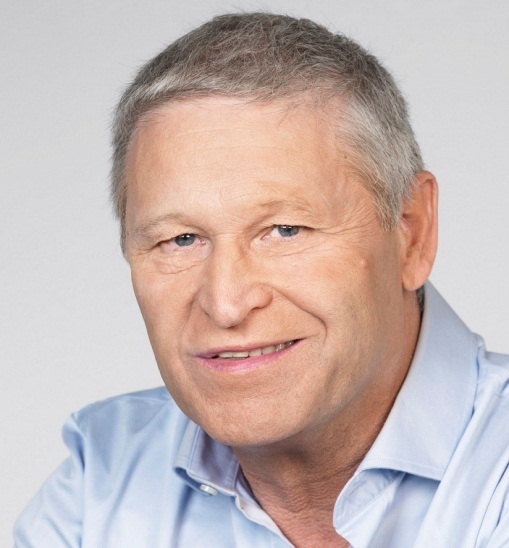             	Lugar/fecha de nacimiento:    Cervera, 12 de Enero de 1955  Domicilio:    Molins de Rei (Barcelona)	                  +34 649 08 84 14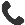                jmsalat@gmail.comWeb              http://josepalejandre.jimdo.com            http://www.imdb.com/name/nm5837000/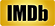 IDIOMAS:     Catalán: Materno  -  Castellano: Bilingüe     	Carnet de conducir B     -    Vehículo propio.        	Habilidades:   Locución, doblaje, periodismo, cocina, tenis…FORMACIÓN2016 - “Técnica Meisner”, curso impartido por Javier Galitó-Cava, Isabelle Bress i Anna Sabater2016 – “Actuar para la cámara”, impartido por el director de cine y TV, Enric Folch2015 / 2016 – Estudios de doblaje en la academia All That Jazz de Badalona2015 - Curso de “Combate escénico” con Valentina Callandriello2013 - “El actor, la cámara y el casting” con Pep Armengol2010 - “Energía e imaginación”, dirigido por el actor y pedagogo Peter Gadish2009 -  “Puerta abierta a la creatividad”, con Joan Font (Comediants)2008 - “Del actor al personaje”, curso impartido por Ramón Fontseré (Els Joglars)EXPERIENCIA PROFESIONAL (LARGOMETRAJES)2017 -   “Mensajeros”, guión y dirección de Abel Castro2017 -   “Withering rose twice”, con guión y dirección de Víctor Gómez2017 -   “Seikilos”, guión, producción y dirección de Guillermo Gastó2017 -  “Cautivos”, con guión y dirección de Hugo Cobo para Gato Verde Producciones2017 - “Quién eres”, con guión y dirección de Javi Alba, producido por 40 Films2016 - “Estigia”, con guión y dirección de Nil Forcada2015 - “El alma de Tacande”, dirigido por Antonio Fernández para ASCAE (Canarias)2015 - “Barcelona 92”, de Ferran Ureña para Nikita Studios y Ruku Films2015 - “Solo están ellos”, thriller de Raúl Puig para Blue Pictures Entertaiment2014 - “El arte de perder”. Guión y dirección de Pau Masó2014 - “Born”, dirigido por Claudio Zulián y producido por ActeónCORTOMETRAJES DESTACADOS2017 -  “IP-IS Qui paga mana”, dirigido por Pol Diggler – Producido por Fergat y Films de l’Orient2017 -  “Cal.ligrafia”, una idea de Manuel Bertran, guionada y dirigida por Ferran Massip2017 -  “Testament”, dirigido por Pau Venteo – FG UAB2017 -  “La vida que cuentan las flores, dirigido por Almudena Pascual Chillón – Bande a Part2017 -  “Unrest”, dirigido por Ferran Jaime – Terranova Producciones2016 - “Manuel” de Maria M. Medinilla y Roger Grau - Young Soul’s Productions (Premiado a nivel Internacional)2016 - “El Color de la sed”, guión y dirección de Gala Gracia2016 - “El camino de Santiago” de Mario Monzó – ESCAC Films2016 - “Neu” de Ramon B. Souza – SZA y TERRANOVA Producciones2014 - “Hope” de Aleix Buch, distribuido por Mailuki Films (Premiado a nivel Nacional e InternacionaTELEVISIÓN2016 y 2014 - “La Riera”, serie de sobremesa de TV3, dirigida por Esteve RoviraVOICE OVER2016 – “El aniversario”, corto de animación en 3D dirigido por Sergio Gómez2016 – Teaser “El método”, dirigido por Gemma Capdevila2015 – Radio-novela “El lladre de Shady Hill” - UAB2015 – Narrador en un video-juego creado por alumnos de EMAVTEATRO2016 – “Papá”, microteatro con guión y dirección de Maria M.Medinilla y Roger Grau2016 – “Una familiar”, guión de Amaya Mínguez y dirección de Cristina Gámiz – Cia La Ida2016 – ”El último tango”, guión y dirección de Somayeh Heirdanvan – Oxus Teatre2015 / 2016 - “La historia de un árbol”, idea y dirección de Carolina Rivas – Creadores Contemporáneos2013 - “La intrusa” de Maurice Maeterlink. Adaptación y dirección de Javi G. Bañasco – Institut del Teatre2013 - ”Pa de guix II”, basado en textos de Salvador Espriu, y con dirección de Pere Raich – Encaix Molins de Rei2010 - “Paraules encadenades” de Jordi Galceran. Director Miquel Pelló – A.T. Benet EscribaJOSEP M. ALEJANDREActor